Akceptujeme objednávku v souladu s ustanovením S 1740 zákona č. 89/2012 Sb. s doplněním podstatně neměnícím podmínky objednávky.Bereme na vědomí a souhlasíme s uveřejněním smlouvy (s hodnotou nad 50 tis Kč) v registru smluv zřízeném podle zák. č. 340/2015 Sb.*/) Podbarvená pole k povinnému vyplněníStránka 1 z 1KONE, a.s.Evropská 423/178 160 OO Praha 6Vokovice- 22 -Potvrzení objednávky čísloPotvrzení objednávky čísloPotvrzení objednávky čísloPotvrzení objednávky čísloPotvrzení objednávky čísloPotvrzení objednávky čísloPotvrzení objednávky čísloPotvrzení objednávky čísloPotvrzení objednávky čísloPotvrzení objednávky čísloPotvrzení objednávky čísloPotvrzení objednávky čísloOD1902387OD1902387OD1902387OD1902387Číslo dokladu:Datum potvrzeni:Datum potvrzeni:Datum potvrzeni:Datum potvrzeni:8.7.2019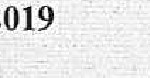 Referent:Navržený termin plnění:Navržený termin plnění:Navržený termin plnění:Navržený termin plnění:31.8.2019Platební údaje:Platební údaje:Platební údaje:Platební údaje:Obchodní údaje:Obchodní údaje:Obchodní údaje:Obchodní údaje:Obchodní údaje:Obchodní údaje:Obchodní údaje:Zůsob úhrady:Zůsob úhrady:Bankovním převodem na základě daňového dokladuBankovním převodem na základě daňového dokladuZpůsob dodání:Způsob dodání:Způsob dodání:Způsob dodání:Splatnost:Splatnost:Smluvnípokuta za pozdní dodání:Smluvnípokuta za pozdní dodání:Smluvnípokuta za pozdní dodání:Smluvnípokuta za pozdní dodání:Urok z prodlení:Urok z prodlení:nař. vl. 351/2013 Sb.nař. vl. 351/2013 Sb.Ostatní:Ostatní:Ostatní:Ostatní:Cena:Cena:Cena:bez DPH (Kč)bez DPH (Kč)sazba DPH (/0)0sazba DPH (/0)0sazba DPH (/0)0DPH (Kč)DPH (Kč)DPH (Kč)DPH (Kč)s DPH (Kč)s DPH (Kč)Cena:Cena:Cena:73 176,- Kc73 176,- Kc212115 356 ,-Kč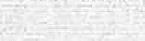 15 356 ,-Kč15 356 ,-Kč15 356 ,-Kč88532 ,-Kc88532 ,-Kc